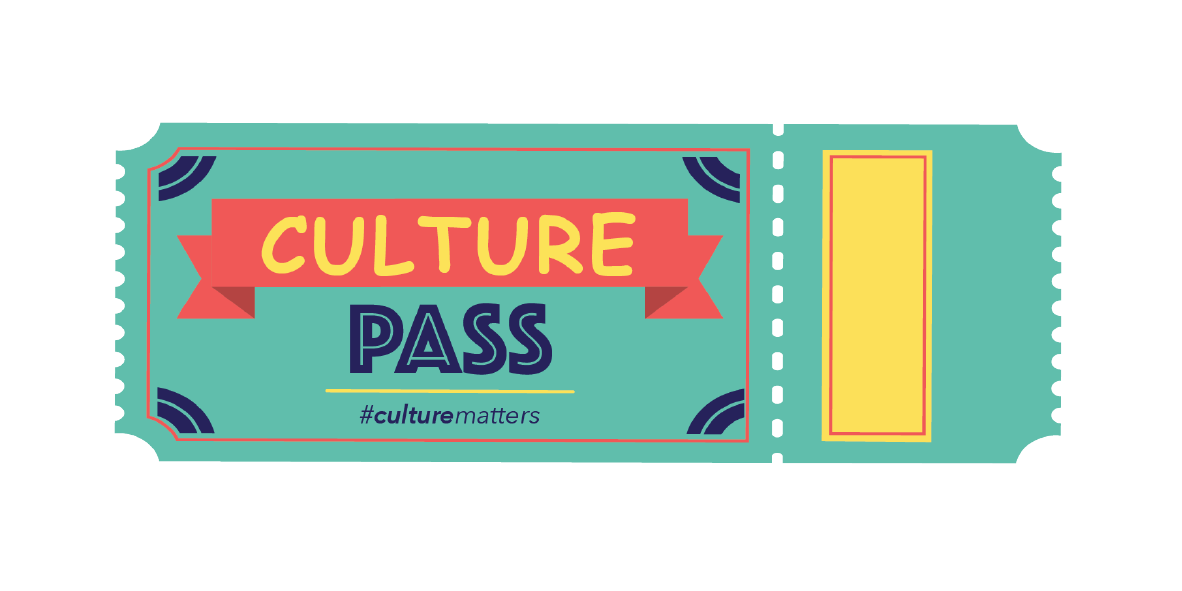 Culture Pass Grant SchemeOfficial Guidelines Call for Expression of Interest 2019IntroductionThrough the Culture Pass, kindergarten, primary, middle school and senior school students will be given an opportunity of experiencing at least one artistic production during the scholastic year, which has been produced by creative professionals through a curated programme. The Culture Pass is designed to: Provide children and students from kindergarten to the upper level of secondary schools with professional cultural and artistic experiences of the highest quality;Compliment the learning outcomes of the National Curriculum and add value to cultural education and other curricular subjects;Encourage creative practitioners to create and develop new work for young audiences and increase the programming capacity over longer periods with the purpose of connecting artistic and non-artistic disciplines to the students’ curriculum. Call for Expression of InterestThe Culture Directorate within the Ministry for Justice, Culture and Local Government and Arts Council Malta jointly announce a Call for Expression of Interest for the submission/proposal of events of a cultural and artistic nature targeting children and students from Kindergarten, Primary and students attending Middle and Senior Schools at secondary educational level.  Activities are to be held between October 2019 and June 2020. This Call is intended to enable creative practitioners to generate captivating, creative, innovative, original as well as already existing work, for audiences in these age categories (3 to 16 years) and to provide the opportunity for children and young people to experience at least one cultural activity as an extension to the curriculum covered during the scholastic year. Objectives The objectives of the Culture Pass are as follows: Enable educational growth for all children and students attending educational institutions from early education all along to compulsory education through cultural and artistic means, especially by creatively enhancing the curriculum covered at school. Encourage collaboration between the educational and cultural sectors and other relevant sectors such as science and technology.Encourage and support young people to engage in cultural and artistic activities.Incentivise cultural producers to produce new productions and artistic activities devised specifically for children and young people.Create new audiences across different genres and styles.Promote culture and the arts as an entertaining, fulfilling, challenging and exciting activity for young people.    Who can apply?The Call for Expression of Interest is open to individuals who are 18 years and over, groups of creatives, public cultural organisations, and registered non-governmental organisations whose nature of work is culturally and artistically driven. Applicants must be Maltese citizens or be in possession of a Malta residence permit / Maltese citizenship certificate / a Maltese passport.The applicant should be the legal representative of the organisation.Sectors listed in the de minimis Regulations of 2013 of the European Commision (such as fisheries, aquaculture and agriculture) cannot benefit under this scheme.  Eligible productions and activities  Applications can be submitted for cultural and artistic events produced specifically for children and young people between 3 and 16 years of age, attending government, church or independent schools.  This call is also open to cultural and artistic events accessible to the general public (but which are not available free of charge), and which add value and enhance engagement of children and young people within the culture and the arts sectors. The events can be in the following art forms and they may also be multidisciplinary in nature:  Dance, Theatre, Music, Visual Arts, Literature, Film, Heritage. Eligible productions and activities may include the following:  Concerts; Performances Screenings of performances (such as ballets and operas); Screenings of documentaries and films; Exhibitions; Arts festivals; Cultural heritage.  Pre- or post-performance workshops are compulsory.  However, events cannot consist of just a workshop. Producers will need to submit a report detailing the outcome of every workshop following each performance. We encourage activities to take place outside of school premises such as in public theatres, community centres, cinemas, etc.  Activities may also take place on the school.premises Existing activities offered to schools/students free of charge, are excluded from this initiative and therefore not considered eligible. In the case of touring productions, producers need to identify production dates, time frames, specs required from the venue, maximum number of seats allowed, suitability for age groups, and suitability for students with learning difficulties. In the case of site-specific venues, producers need to identify production dates, time frames, maximum number of seats available, suitability for age groups, suitability for students with learning difficulties, and accessibility to and inside the venue.Proposals would need to include a teacher’s resource pack highlighting relevance to curriculum. Applicants must submit recordings of the work proposed for this Call if the work has already been produced. If work proposed is still in development phase, a presentation of the work-in-progress to date must be made by the applicants and included in the application. Educational content for the events proposed  The content of the activities proposed and listed above may be linked to topics covered by the national curriculum www.curriculum.gov.mt and the subjects dealt with in class. Cross-curricular themes are also highly encouraged.  Suggested areas which could be addressed but not limited to, are: Mass Media – the influence of mass media on students, parents and society, the values being propagated through mass media. Globalisation & Multiculturalism – Gender, ethnicity, identity and social inclusion issuesDiversity within the society, community and family in particular. Politics – as envisaged here in Malta and compared to the rest of the world, the meaning of politics and ethics related to it. The past, present and future of politics.Domestic Violence.Human rights. Health and nutrition, including challenges of eating disorders. Occupational Health & Safety – workers’ rights, work ethics, physical and psychological health, harassment and bullying at work. Bullying amongst students.Environmental Issues – natural resources locally and globally and their uses, renewable sources of energy. Ethics.Personal, Social and Career Development. The human system.The science of sound.Language literacy. Film appreciation.Selection of WorksParticipation in the Culture Pass grant scheme is based on a selection process and will be evaluated according to established criteria as listed below. The selection team which will include representatives of the Culture Directorate, Arts Council Malta and the education sectors, will evaluate proposals and select the works. The Evaluation Board will base its decision upon the following criteria:The artistic quality and collaborations on the project (40 points)The relevance of the proposed event to the target audience and engagement with the audience (15 points) How are the curricular themes innovatively brought out through the artistic experience (20 points)Collaboration with schools on pre- or post-workshops and teachers/resource pack and its reporting. (15 points)New project/activity for Culture Pass. (10 points)Projects scoring 60 points or more will automatically be eligible to participate in the grant programme. Applicants will be informed of the outcome by the established dates. How will it work?Schools are encouraged to introduce a minimum of one artistic genre per year to all students in dance, theatre, music, visual art, film, literature and heritage. Our objective is to provide every child and student with diverse cultural experiences across different genres and styles. In order to support the implementation of this target, schools may use the Culture Pass to deliver this goal to their students. Schools will be provided with a programme of selected productions and events, for the period October 2019 - June 2020. Schools will be invited to choose the activities that their students will attend and will be requested to book directly with the venue/producers on a first come first served basis. In doing so, while booking, schools have to inform the box office or producer if they will be using the Culture Pass. Site-specific Events that are also open as ticketed events for non-Culture Pass users need to ensure pre- or post-workshops with culture pass users prior or post production. On the day of the event, the school representative, venue manager and producers will sign a Claim Form confirming number of seats. The Claim Form is inserted as an Appendix of the Application Form. Inclusion in the culture pass programme does not guarantee an automatic grant, since it is at the absolute discretion of schools to select the proposed programmed event. There is a specific budget for this scheme.  When all funds are used up, the scheme is stopped.  All schools and producers are informed.How is the grant awarded?A grant per student will be awarded to the producer on presentation of the claim form. The grant per student is set at €5 per student. The grant cannot be used to subsidise part payment of a ticket.  The total grant will be calculated on the total number of students present during the time of activity. The Culture Directorate and the producers will enter into an agreement in relation to the selected works. No production/s under this scheme can exceed two thousand Euro (€200,000) in funding  over a period of three (3) years per single undertaking.  As per decision of the Courts of Justice of the European Union, all entities which are controlled (on a legal basis or on de facto basis) by the same entity shall be considered as a single undertaking.TimeframesSubmission of ApplicationApplication forms are available from www.artscouncilmalta.org and www.culture.gov.mtOne may submit one’s application form with all relevant supporting documents as follows:via email to the Culture Directorate, Ministry for Justice, Culture and Local Government on the following email by the deadline date of 16th August, 2019 at noon: culturepass.mjcl@gov.mt July, 2019Call closing date 16th  August 2019Evaluation and Selection PeriodSeptember 2019Communication to schoolsOctober  2019Possible Event Start DateOctober 2019